Learning Objective  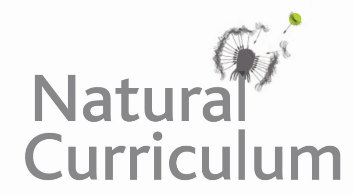 We are learning to use commas in lists.Challenge 1Use your proofreading pen or pencil to add commas to the correct places in the following sentences: 1) Most reptiles are cold-blooded have scaly skin and lay eggs. 2) The Galapagos islands are home to many reptile species such as marine iguanas land iguanas and giant Galapagos tortoises.3) Marine iguanas have blunt snouts sharp teeth and flattened tails.4) Marine iguanas are expert divers climbers and swimmers.5) Marine iguanas feed on red algae green algae and some sea plants. Challenge 2Take out the unnecessary ‘ands’ from these sentences and rewrite them as a list.1) The marine iguana was brave and quick-witted and determined.________________________________________________________________________________________________2) Small marine iguanas can be eaten by Galapagos hawks and snakes and domestic cats and rodents.________________________________________________________________________________________________3) During the mating season, marine iguanas can be bright green and bright red and dull green or brick red. ______________________________________________________________________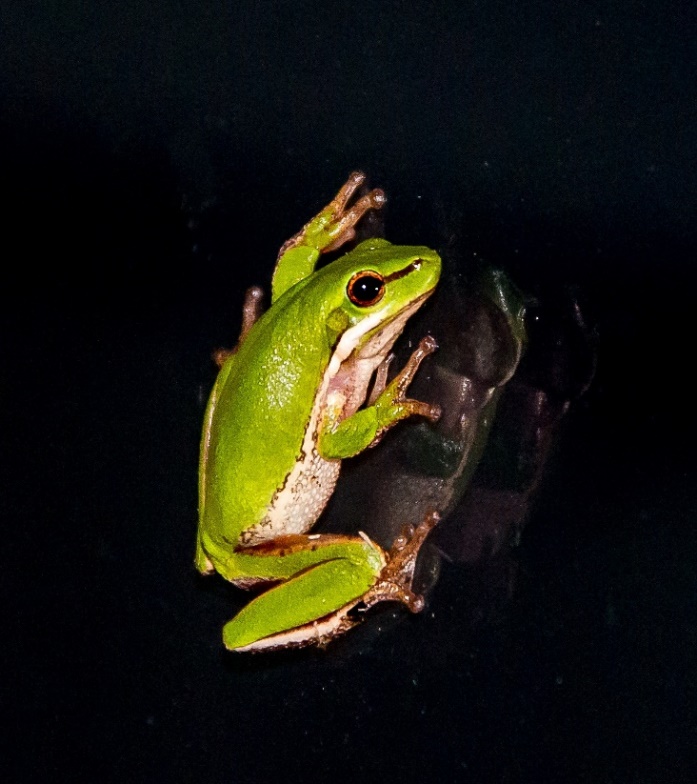 